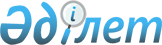 Тәжiрибелiк үлгiлердi әкету туралыҚазақстан Республикасы Премьер-министрiнiң өкiмi 1995 жылғы 27 қазандағы N 0424





          1. "Қазақстан Республикасының аймағында тауарлардың (жұмыс
пен көрсетiлетiн қызметтiң) экспорты мен импортының тәртiбi
туралы" Қазақстан Республикасы Министрлер Кабинетiнiң 1995 жылғы
20 шiлдедегi N 1002  
 P951002_ 
  қаулысына сәйкес "Үлбi" мемлекеттiк 
холдинг компаниясы мен АҚШ-тың "AGC Grоuр, Inс." корпорациясы 
арасындағы шартқа орай "Үлбi" мемлекеттiк холдинг компаниясына 
АҚШ-тың Сан-Диего қаласындағы "Қазақстан АҚШ-та" халықаралық 
көрмесiне апару үшiн кейiн қайта алып келетiн тәжiрибелiк үлгiлердi 
әкетуге рұқсат етiлсiн.




          2. Қазақстан Республикасының Өнеркәсiп және Сауда министрлiгi
"Үлбi" мемлекеттiк холдинг компаниясына белгiленген тәртiппен
лицензия берсiн.








          Премьер-министр








					© 2012. Қазақстан Республикасы Әділет министрлігінің «Қазақстан Республикасының Заңнама және құқықтық ақпарат институты» ШЖҚ РМК
				